Law Enforcement I	Course No. 44200	Credit: 1.0Pathways and CIP Codes: Corrections, Security, Law, & Law Enforcement Services (43.0199) – Law Enforcement StrandCourse Description: The first of two courses designed to provide students with the skills and knowledge necessary to obtain entrance to the Law Enforcement or Highway Patrol Academy. This technical level course is an exploration of criminal law, the court system, legal procedures, and law enforcement operations including probation and incarceration.Directions: The following competencies are required for full approval of this course. Check the appropriate number to indicate the level of competency reached for learner evaluation.RATING SCALE:4.	Exemplary Achievement: Student possesses outstanding knowledge, skills or professional attitude.3.	Proficient Achievement: Student demonstrates good knowledge, skills or professional attitude. Requires limited supervision.2.	Limited Achievement: Student demonstrates fragmented knowledge, skills or professional attitude. Requires close supervision.1.	Inadequate Achievement: Student lacks knowledge, skills or professional attitude.0.	No Instruction/Training: Student has not received instruction or training in this area.Benchmark 1: CompetenciesBenchmark 2: CompetenciesBenchmark 3: CompetenciesBenchmark 4:	 CompetenciesBenchmark 5:	 CompetenciesBenchmark 6: CompetenciesI certify that the student has received training in the areas indicated.Instructor Signature: 	For more information, contact:CTE Pathways Help Desk(785) 296-4908pathwayshelpdesk@ksde.org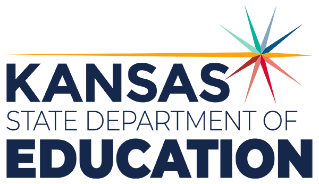 900 S.W. Jackson Street, Suite 102Topeka, Kansas 66612-1212https://www.ksde.orgThe Kansas State Department of Education does not discriminate on the basis of race, color, national origin, sex, disability or age in its programs and activities and provides equal access to any group officially affiliated with the Boy Scouts of America and other designated youth groups. The following person has been designated to handle inquiries regarding the nondiscrimination policies:	KSDE General Counsel, Office of General Counsel, KSDE, Landon State Office Building, 900 S.W. Jackson, Suite 102, Topeka, KS 66612, (785) 296-3201. Student name: Graduation Date:#DESCRIPTIONRATING1.1Describe the relationship between laws and values.1.2Define the difference between civil and criminal laws in a democratic system of government.1.3Illustrate the connection between the three branches of government and the separation of powers.1.4Illustrate the state and federal court systems.#DESCRIPTIONRATING2.1Compare and contrast the elements of an infraction, misdemeanor and felony.2.2Explain crimes against property.2.3Investigate the effects of terrorism and the impact on laws (e.g. 9-11).2.4Define the conditions that must occur for an arrest to occur.2.5Research the consequences that may arise from citing a crime by the wrong code number.2.6Explain the terms: booking, line up, and good faith exception.2.7Determine the impact of the exclusionary rule and give an opinion on its benefits or challenges.2.8Discuss the elements of the pre-textual stop (e.g. traffic/equipment violation, license, and proof of insurance). 2.9Explain the different terminology between the juvenile justice system and the adult system.2.10Determine the difference between substantive and procedural law. 2.11Define stare decisis and indicate how the use of precedence influences common law.2.12Determine the major differences between criminal law and civil law including status offenses.2.13Indicate the three (3) major sources of criminal law.2.14Explain why the Constitution would forbid an ex post facto law.2.15Explain the differences between the various insanity defense standards (e.g. M’Naghten, Irresistible Impulse, Durham, Substantial Capacity, and present Kansas and Federal law) and legal defenses against criminal liability. 2.16Indicate the significance of the 4th, 5th, 6th, 8th, and 14th Amendments. (Criminal Procedure Amendments): Terry vs. Ohio; Miranda vs. Arizona; Gideon vs. Wainwritght; Gregg vs. Georgia.2.17Describe the court process (e.g. Courts of original jurisdiction, Rules of evidence, Order of court proceedings, Alternatives to court, Jury and bench trials, Role of prosecutor/defense attorney, Attorney-client privilege).2.18Explain common practices, roles and responsibilities pertaining to the jury process (e.g. petit jury, grand jury, jury selection and deliberation).2.19Assess the elements of criminal law, including common law vs. statutory law, intent and remedies, standard of proof, and mala in se and mala prohibitum .#DESCRIPTIONRATING3.1Define the goals of punishment: retribution, deterrence, incapacitation, and rehabilitation.3.2Explain the sentencing process:  legislative guidelines (sentencing matrix), judicial sentencing authority, factors of sentencing, pre-sentencing investigation (PSI), probation, house arrest, GPS monitoring, community corrections, etc.3.3Define mitigating circumstances, aggravating circumstances, sentencing disparity, victim impact statements, departure, etc.3.4Define the forms of criminal sanction (e.g. incarceration, intermediate sanctions, probation, and death).3.5Understand how the American system of corrections has developed and reform in the U.S. (Pennsylvania System, New York System, minimum security, maximum security, supermax, work-release, rehabilitation model, community model, crime control model).3.6Understand how the correction system is organized by state, federal, and private means.3.7Define and discuss issues facing correctional officers and the prison system as a whole.#DESCRIPTIONRATING4.1Outline the procedures for safe transport of prisoners including how prisoners should be secured in a vehicle.4.2Notice and make specific adjustments for prisoners of both genders and persons with injuries.4.3Justify the use of handcuffs, disposable cuffs, waist belts, and locking leg irons.4.4Indicate methods used to prevent injury of a person in custody.4.5Defend the reasoning for legally requiring certain records during the booking of a prisoner, including proper fingerprinting and picture-taking techniques.4.6Discuss recent developments related to the rights of pretrial detainees.4.7Discuss the rights of a prisoner in regards to religious practice and beliefs.4.8Understand the reasoning for and determine the minimum standards for sanitation and nutrition within a correctional setting.4.9Indicate the need for phone correspondence, visitation, mail, and legal aid within a correctional facility.#DESCRIPTIONRATING5.1Compare the right of police and other protective services officers to use deadly force with the right of an ordinary citizen to defend him or herself.5.2Determine and defend reasons for the use of pat down search.5.3Compile a list of the six escalating levels of response available to the police officer, beginning with officer presence and continuing through verbal commands, control restraint, chemical agents, temporary incapacitation, and deadly force.5.4Discuss factors for officer survival (positive attitude, anticipation of danger, plan of action, good physical condition, and maintenance of equipment). 5.5Discuss the use of force continuum in regards to appropriate equipment.5.6Discuss the less lethal force options (e.g. restraints, aerosols, impact weapons, electronic control devices, etc.).5.7Define civil liability in regards to use of force.5.8Indicate how public perception can skew the view of police and their interaction with the public.5.9Explain the notion of the blue curtain and how it affects the public’s perception of law enforcement officials.5.10Describe the importance of discretion, how different factors influence a police officer’s discretion: legal factors, victim factors, environmental factors, peer factors.5.11Discuss some of the problems associated with policing, including: stress, police brutality, and other current topics affecting police officers.5.12Discuss the importance and application of the Law Enforcement Code of Ethics to the field of law enforcement and the criminal justice process.5.13Recognize the concept of legal control over police activity.#DESCRIPTIONRATING6.1Determine the differences between the different types of evidence, material evidence, and chain of custody.6.2Explain the importance of maintaining the chain of custody from the point of seizure through trial, and destruction.6.3Demonstrate proper collection, tagging, and transportation of evidence.6.4Identify and verify reasons evidence can be excluded in trial.6.5Relate hearsay to admissibility in trial.6.6Compare search and seizure laws inside a correctional facility to those outside of a correctional facility.